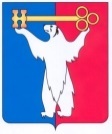 АДМИНИСТРАЦИЯ ГОРОДА НОРИЛЬСКАКРАСНОЯРСКОГО КРАЯПОСТАНОВЛЕНИЕ23.03.2021	                                         г. Норильск 			                         № 100О внесении изменений в отдельные постановления Администрации города НорильскаВ соответствии с Федеральным законом от 27.07.2010 № 210-ФЗ 
«Об организации предоставления государственных и муниципальных услуг», ПОСТАНОВЛЯЮ:Внести в Порядок оказания материальной помощи на погребение, утвержденный постановлением Администрации города Норильска от 02.04.2014 №156 (далее – Порядок), следующие изменения:В пункте 2.1 Порядка слова «согласно приложению к настоящему Порядку» заменить словами «согласно приложению № 1 к Административному регламенту предоставления муниципальной услуги по оказанию материальной помощи на погребение, утверждённому постановлением Администрации города Норильска (далее – Административный регламент)».В подпункте «е» пункта 2.2 Порядка, подпункте «д» пункта 2.3 Порядка слова «приложению № 2 к настоящему Порядку» заменить словами «приложению № 4 к Административному регламенту».Абзац второй пункта 2.5 Порядка изложить в следующей редакции:«В случае непредставления заявителем документов, указанных в подпунктах «б» (за исключением медицинского свидетельства о смерти, выданного учреждением здравоохранения) пунктов 2.2, 2.3, 2.4, подпунктах «в» пунктов 2.2, 2.3 настоящего Порядка самостоятельно, Снежногорским территориальным управлением, в рамках межведомственного взаимодействия, не позднее 5-ти рабочих дней со дня регистрации заявления, запрашиваются следующие сведения:».1.4. Пункт 2.5 Порядка дополнить абзацами третьим, четвёртым следующего содержания:«- из органа записи актов гражданского состояния Российской Федерации, подтверждающие факт регистрации смерти гражданина;- из территориального органа Министерства внутренних дел РФ о регистрации умершего гражданина по месту жительства или пребывания на территории поселка Снежногорск.».1.5. В пункте 2.7 Порядка:1.5.1. В абзаце втором слова «настоящим Порядком» заменить словами «Административным регламентом».1.5.2. Абзац третий изложить в следующей редакции: «- представление неполного перечня документов, предусмотренных пунктами 2.2, 2.3, 2.4 настоящего Порядка, за исключением документов, указанных в подпунктах «б» пунктов 2.2, 2.3, 2.4 настоящего Порядка (в отношении свидетельства о смерти), подпунктах «в» пунктов 2.2, 2.3 настоящего Порядка, подпунктах «г» пунктов 2.2, 2.3 настоящего Порядка, подпункте «д» пункта 2.2 настоящего Порядка (в случае выбора заявителем перечисления денежных средств через кассу Снежногорского территориального управления);».1.6. В подпунктах «б», «в» пункта 2.11 Порядка слова «за исключением документов, указанных в подпунктах «в» пунктов 2.2, 2.3 настоящего Порядка» заменить словами «за исключением документов, указанных в подпунктах «б» пунктов 2.2, 2.3, 2.4 настоящего Порядка (за исключением медицинского свидетельства о смерти, выданного учреждением здравоохранения), подпунктах «в» пунктов 2.2, 2.3 настоящего Порядка».1.7. Приложения № 1, № 2 к Порядку исключить.2. Внести в Административный регламент предоставления муниципальной услуги по оказанию материальной помощи на погребение, утверждённый постановлением Администрации города Норильска от 29.07.2014 № 444 (далее – Административный регламент), следующие изменения:2.1. Абзац девятый пункта 2.5 Административного регламента исключить.2.2. Пункт 2.6.4 Административного регламента изложить в следующей редакции:«2.6.4. В случае непредставления заявителем документов, указанных в подпунктах «в» пунктов 2.6, 2.6.1, 2.6.2 (за исключением медицинского свидетельства о смерти, выданного учреждением здравоохранения), подпунктов «г» пунктов 2.6, 2.6.1 настоящего Административного регламента самостоятельно, Снежногорским территориальным управлением, в рамках межведомственного взаимодействия, не позднее 5-ти рабочих дней со дня регистрации заявления, запрашиваются следующие сведения:- из органа записи актов гражданского состояния Российской Федерации, подтверждающие факт регистрации смерти гражданина;- из территориального органа Министерства внутренних дел РФ о регистрации умершего гражданина по месту жительства или пребывания на территории поселка Снежногорск.». 2.3. Абзац третий пункта 2.7 Административного регламента изложить в следующей редакции: «- предоставление неполного перечня документов, предусмотренных пунктами 2.6, 2.6.1, 2.6.2 настоящего Административного регламента, за исключением документов, указанных в подпунктах «в» пунктов 2.6, 2.6.1, 2.6.2 настоящего Административного регламента (в отношении свидетельства о смерти), подпунктов «г» пунктов 2.6, 2.6.1 настоящего Административного регламента, в подпунктах «д» пунктов 2.6.1, 2.6.2 настоящего Административного регламента, в подпункте «е» пункта 2.6 настоящего Административного регламента (в случае выбора заявителем перечисления денежных средств через кассу Снежногорского территориального управления);».2.4. В подпунктах «б», «в» пункта 2.9 Административного регламента слова «указанных в подпунктах «г» пунктов 2.6, 2.6.1 настоящего Административного регламента» заменить словами «указанных в подпунктах «в» пунктов 2.6, 2.6.1, 2.6.2 настоящего Административного регламента (за исключением медицинского свидетельства о смерти, выданного учреждением здравоохранения), в подпунктах «г» пунктов 2.6, 2.6.1 настоящего Административного регламента».2.5. В подпункте 1 пункта 3.3, подпункте 2 пункта 3.5 Административного регламента слова «указанных в подпунктах «г» пунктов 2.6, 2.6.1 настоящего Административного регламента» заменить словами «указанных в подпунктах «в» пунктов 2.6, 2.6.1, 2.6.2 настоящего Административного регламента, в подпунктах «г» пунктов 2.6, 2.6.1 настоящего Административного регламента».2.6. В подпункте 2 пункта 3.4 Административного регламента слова «указанные в подпунктах «г» пунктов 2.6, 2.6.1 настоящего Административного регламента» заменить словами «указанные в подпунктах «в» пунктов 2.6, 2.6.1, 2.6.2 настоящего Административного регламента, в подпунктах «г» пунктов 2.6, 2.6.1 настоящего Административного регламента».2.7. В подпункте 2 пункта 3.7 Административного регламента слова «специалисту централизованной бухгалтерии Снежногорского территориального управления, ответственному за оформление документов на выплату материальной помощи на погребение (далее - специалист централизованной бухгалтерии)» заменить словами «ведущему бухгалтеру отдела финансирования учета и отчетности Снежногорского территориального управления, ответственному за оформление документов на выплату материальной помощи на погребение (далее - специалист отдела финансирования учета и отчетности)».2.8. В подпункте 3 пункта 3.7 Административного регламента слова «специалист централизованной бухгалтерии» заменить словами «специалист отдела финансирования учета и отчетности».2.9. В подпункте 4 пункта 3.7 Административного регламента слова «специалист централизованной бухгалтерии и главный бухгалтер централизованной бухгалтерии» заменить словами «специалист отдела финансирования учета и отчетности и главный бухгалтер отдела финансирования учета и отчетности».2.10. Приложение № 1 к Административному регламенту изложить в редакции согласно приложению к настоящему постановлению.3. Опубликовать настоящее постановление в газете «Заполярная правда» и разместить его на официальном сайте муниципального образования город Норильск.4. Настоящее постановление вступает в силу после его официального опубликования в газете «Заполярная правда» и распространяет свое действие на правоотношения, возникшие с 01.01.2021.Глава города Норильска                                                                                    Д.В. КарасевПриложение к постановлению Администрации города Норильскаот 23.03.2021 № 100Приложение № 1к Административному регламенту предоставления муниципальной услуги по оказанию материальнойпомощи на погребение, утвержденному постановлением Администрации города Норильска от 29.07.2014 № 444Заместителю Главы города Норильска по поселкуСнежногорск - Начальнику Снежногорскоготерриториального управленияот ________________________________________(фамилия, имя, отчество (при наличии)адрес проживания: __________________________ ___________________________________________ЗАЯВЛЕНИЕПрошу оказать материальную помощь, авансировать расходы, оказать материальную помощь с учетом ранее выплаченного аванса (нужное подчеркнуть) на ______________________________ в соответствии с муниципальной Программой «Социальная поддержка жителей муниципального образования город Норильск».Причитающиеся денежные средства прошу выплатить путем:┌─┐│   │	Выдачи наличных денежных средств в кассе Снежногорского└─┘	территориального управления __________________________________________┌─┐│   │	Перечисления денежных средств на лицевой счет,└─┘	открытый в кредитной организации Российской Федерации _________________Сообщаю сведения об умершем (заполняется заявителем или законным представителем заявителя в случае непредставления свидетельства о смерти и (или) сведений из органа Министерства внутренних дел РФ о регистрации умершего гражданина по месту жительства или пребывания на территории поселка Снежногорск):Достоверность и полноту сведений подтверждаю.Ответ о принятом решении, о назначении или об отказе в назначении материальной помощи, прошу направить на мой адрес ___________________________С порядком и условиями оказания материальной помощи ознакомлен (а).«___» ____________ 20__		           	Подпись ______________________К заявлению прилагаю следующие документы:1.________________________________________________________________________2.________________________________________________________________________3.________________________________________________________________________«__» _______________ 20__   _______________/____________________/(подпись)		(фамилия, инициалы)Принял специалист общего отдела Снежногорского территориального управления:«___» ___________ 20____ 	_______________ / ___________________________/(фамилия, инициалы) 			(подпись)---------------------------------------------- Линия отрыва ---------------------------------------------РаспискаЗаявление и документы гражданина __________________________________________Регистрационный номер заявления ___________________________________________Принял специалист: ________________________________________________________(ФИО специалиста)«___» ___________ 20__ г.Фамилия,имя, отчество умершего(последнее при наличии)ДатарожденияумершегоМесторожденияумершегоДата смертиМесто смерти